AKCE  NA  LISTOPADKeramická dílnaS dětmi půjdeme do SVČ na Šumburku vyrábět vánoční dekoraci.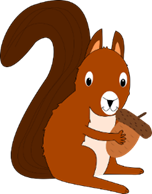 V úterý 1. 11. 2022 jde třída VEVEREK    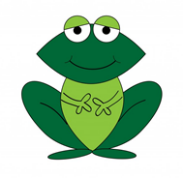 Ve středu 2. 11. 2022 jde třída ŽABIČEK 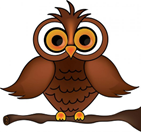 Ve čtvrtek 3. 11. 2022 jde třída SOVIČEK  Keramická dílnaGlazování vánoční dekorace ve SVČ na Šumburku.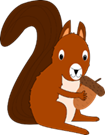 V úterý 22. 11. 2022 jde třída VEVEREK    Ve středu 23. 11. 2022 jde třída SOVIČEK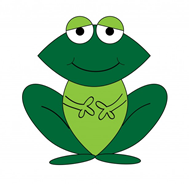 Ve čtvrtek 24. 11. 2022 jde třída ŽABIČEK  Pohádka v mateřské škole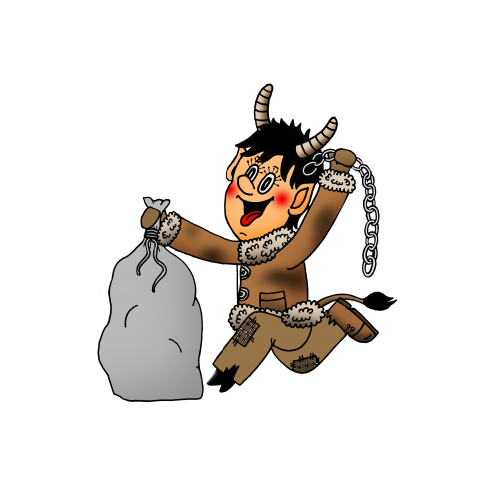 V pondělí 28. 11. 2022 přijede do školky divadélko s Čertovskou pohádkou.Vybíráme: 50 Kč